1. Administrative Information2. Purpose: Indicate the purpose(s) of this request by filling in the sections that are being amended. Provide justification for all changes where indicated.3. Signatures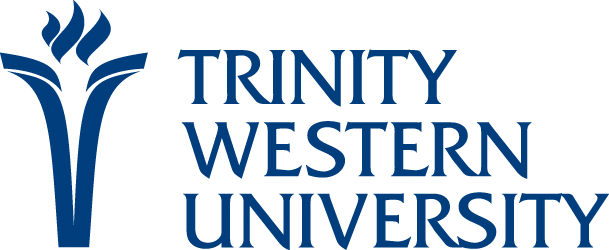 Institutional Animal Care CommitteeAnimal Use Protocol Amendment FormProcedural or Principal Investigator/Instructor ChangesThis form is used to request changes in animal species, number, or procedures associated with the Animal Use Protocol specified below. It is also used to request a change in the Principal Instructor/ Investigator (PI) responsible for work under this protocol. Follow the Instructions for Completing AUP Applications at http://www.twu.ca/research/research/animal-care/protocols.htmlPlease submit the completed, signed application, containing all attachments, and an electronic copy to the IACC Coordinator, Neufeld Science Centre, 7600 Glover Rd, Langley, BC, V2Y 1Y1.  Email: Kehler@twu.ca                           Tel: (604) 888-7511 ext  3249Date: For Administrative Use OnlyFor Administrative Use OnlyThis form is used to request changes in animal species, number, or procedures associated with the Animal Use Protocol specified below. It is also used to request a change in the Principal Instructor/ Investigator (PI) responsible for work under this protocol. Follow the Instructions for Completing AUP Applications at http://www.twu.ca/research/research/animal-care/protocols.htmlPlease submit the completed, signed application, containing all attachments, and an electronic copy to the IACC Coordinator, Neufeld Science Centre, 7600 Glover Rd, Langley, BC, V2Y 1Y1.  Email: Kehler@twu.ca                           Tel: (604) 888-7511 ext  3249Date: ProtocolNumberDate ReceivedThis form is used to request changes in animal species, number, or procedures associated with the Animal Use Protocol specified below. It is also used to request a change in the Principal Instructor/ Investigator (PI) responsible for work under this protocol. Follow the Instructions for Completing AUP Applications at http://www.twu.ca/research/research/animal-care/protocols.htmlPlease submit the completed, signed application, containing all attachments, and an electronic copy to the IACC Coordinator, Neufeld Science Centre, 7600 Glover Rd, Langley, BC, V2Y 1Y1.  Email: Kehler@twu.ca                           Tel: (604) 888-7511 ext  3249Date: This form is used to request changes in animal species, number, or procedures associated with the Animal Use Protocol specified below. It is also used to request a change in the Principal Instructor/ Investigator (PI) responsible for work under this protocol. Follow the Instructions for Completing AUP Applications at http://www.twu.ca/research/research/animal-care/protocols.htmlPlease submit the completed, signed application, containing all attachments, and an electronic copy to the IACC Coordinator, Neufeld Science Centre, 7600 Glover Rd, Langley, BC, V2Y 1Y1.  Email: Kehler@twu.ca                           Tel: (604) 888-7511 ext  3249Date: Category of InvasivenessCategory of InvasivenessThis form is used to request changes in animal species, number, or procedures associated with the Animal Use Protocol specified below. It is also used to request a change in the Principal Instructor/ Investigator (PI) responsible for work under this protocol. Follow the Instructions for Completing AUP Applications at http://www.twu.ca/research/research/animal-care/protocols.htmlPlease submit the completed, signed application, containing all attachments, and an electronic copy to the IACC Coordinator, Neufeld Science Centre, 7600 Glover Rd, Langley, BC, V2Y 1Y1.  Email: Kehler@twu.ca                           Tel: (604) 888-7511 ext  3249Date: Course Number (if applicable)  and Project TitleName of Original Principal Investigator/Instructor:  Name of New Principal Investigator/Instructor:  Department: Contact Numbers: Email: Funding Agency (for research protocols)a. Changes in Animal Usagea. Changes in Animal Usagea. Changes in Animal UsageAnimal SpeciesYes  No  Total Number of animalsYes  No  Source/LocationYes  No  Specifics and Justification: Insert space as requiredSpecifics and Justification: Insert space as requiredSpecifics and Justification: Insert space as requiredb. Changes in Procedure(s) Yes  No  Will it change the Category of Invasiveness?Protocols are categorized based on the most invasive procedure being carried out.Yes  If Yes, indicate the new COIB    C    D    ENo  Specifics and Justification: Insert space as requiredSpecifics and Justification: Insert space as requiredSpecifics and Justification: Insert space as requiredc. Changes to Drug/Chemical Use (including Dose, Route of Administration):c. Changes to Drug/Chemical Use (including Dose, Route of Administration):c. Changes to Drug/Chemical Use (including Dose, Route of Administration):AnestheticYes  No  AnalgesicYes  No  OtherYes  No  Specifics and Justification: Insert space as requiredSpecifics and Justification: Insert space as requiredSpecifics and Justification: Insert space as requiredd. Changes in Endpoints/Fate of Animals 	  Yes  No  Specifics and Justification: Insert space as requiredSpecifics and Justification: Insert space as requiredSpecifics and Justification: Insert space as requirede. Changes in Use of Hazardous Material Yes  No  Specifics and Justification: Insert space as requiredSpecifics and Justification: Insert space as requiredSpecifics and Justification: Insert space as requiredf. Changes in Funding AgencyYes  No  Specify and indicate if peer review for scientific merit has been carried out for research protocols.Specify and indicate if peer review for scientific merit has been carried out for research protocols.Specify and indicate if peer review for scientific merit has been carried out for research protocols.g. Include any other relevant changes that have not already been discussed.Name: Principal Investigator/Instructor DateSignatureName: Faculty/School DeanRequired for significant modifications, such aslarge changes in animal numbers, procedures, or changes in species or PI.DateSignatureName: IACC, Chair DateSignature